Пояснительная записка к материалам Название ресурса: мастер-класс «Украшаем дом к Пасхе»Инструкционные карты по выполнению пасхальных сувенировТипфайла: - Документ Microsoft Office Word,Презентация «Украшаем дом к Пасхе»Типфайла:  - Microsoft Office PowerPointИнформация об авторе: Капаева Светлана Владимировна, учитель технологии МАОУ СОШ №16 г.Балаково Саратовской областиТехническое и иное обеспечение материала: компьютер, медиа проектор, материалы и инструменты, описанные в мастер-классе.Рекомендациипо использованию ресурса: Материал можно применить для уроков технологии в начальной и средней школе, на внеклассных занятиях, при подготовке к празднику в семье.Информационные источники: Шаблон презентации http://propowerpoint.ru/mir-detstva/http://www.dv-reclama.ru/blogi/urlena/18427/paskhalnye_suveniry_svoimi_rukami_petushok_i_kurochka_v_podarok_na_paskhu/Фотографии из личного архива Капаевой С.В.Мастер-класс «Украшаем дом к Пасхе»Сувенир «Яйцо пасхальное «Цветы» из компьютерного дискаМатериалы и инструменты: ненужный CD диск, бумажные салфетки, ножницы, клей акриловый, ленты, бусины, шпажки, магнитПоследовательность выполненияПодставка для яйца «Тюльпан» Материалы и инструменты: пластиковые одноразовые ложки, краски акриловые, изолента зеленая, ленты, ножницыПоследовательность выполненияХод работыФотоНа диске по шаблону обвести контуры пасхальных яиц, вырезать ножницами, очистить от блестящего слоя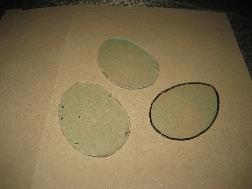 Покрасить заготовки яиц белой акриловой краской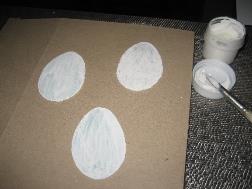 Вырезать мотивы с цветами из бумажной салфетки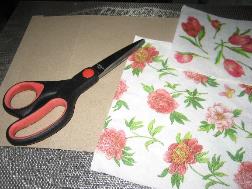 Приклеить цветочные мотивы акриловым клеем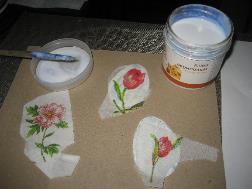 После высыхания подровнять края, сверху закрепить слоем акрилового клея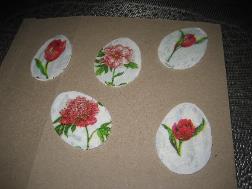 По контуру декорировать бусинами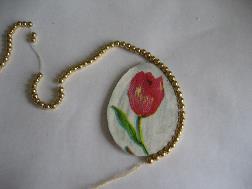 С обратной стороны приклеить магнит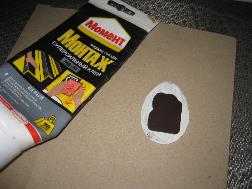 Пасхальное яйцо- магнит «Цветы» готов!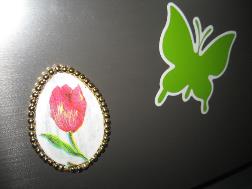 Второй вариант этого пасхального украшения- сувенир на шпажке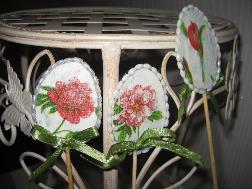 Ход работыФотоЧетыре одноразовые ложки соединить друг с другом резинкой, придав форму тюльпана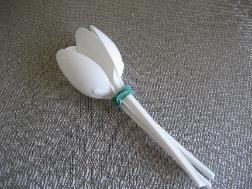 Обмотать стебель цветка изолентой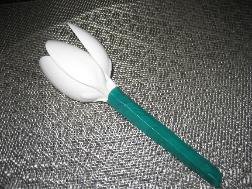 Вложить в серединку цветка вареное яйцо, подставка «Тюльпан» готова!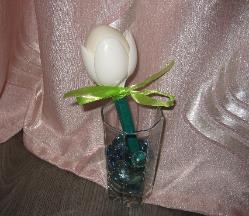 Можно покрасить цветы и яйца в любой цвет и сделать разноцветный букет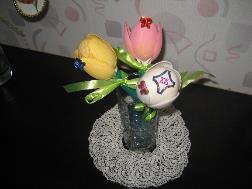 